Publicado en España el 01/12/2016 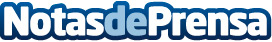 Cómo mantener la rutina de entrenamiento en NavidadLlega la navidad y es difícil mantener los buenos hábitos. Muchos las pasaremos fuera de casa, entre comidas copiosas y cualquier momento será perfecto para tomarse 'algo' con ese amigo con el que sólo coincidimos en Navidad. Si se es deportista, no hay de qué preocuparse, porque Artiem, el primer hotel especializado en 'training esporádico' y líder en la filosofía 'fresh people' da los mejores consejos para mantener la rutina de entrenamiento en estas fechas sin sufrir y sin ganar los odiosos kilos de másDatos de contacto:Globe ComunicaciónNota de prensa publicada en: https://www.notasdeprensa.es/como-mantener-la-rutina-de-entrenamiento-en Categorias: Nutrición Gastronomía Viaje Sociedad Entretenimiento Otros deportes http://www.notasdeprensa.es